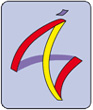 ASOCIACIÓN NACIONAL PARA LA DEFENSA DEL PATRIMONIO DE LOS INSTITUTOS HISTÓRICOS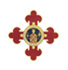 Miembro de la Orden Civil de Alfonso X el SabioNOTICIAS  10-II-2020
Queridos compañeros.Como informaba en las noticias del 27 de enero de 2020, la anterior comunicación de este tipo, este año muchos de nuestros compañeros celebran aniversario de sus institutos (ojo, aquí el sus no equivale a propiedad, las inmatriculaciones a la brava las hace otros) Así, desde el IES Padre Suárez de Granada, nos comunican lo siguiente:Con motivo de la celebración del 175 aniversario,  el 13 de febrero, a las 18:30 horas, tendrá lugar, en el salón de actos del Instituto Histórico Padre Suárez (calle Gran Vía de Colón, 61), la inauguración de los actos de aniversario. El acto tendrá las siguientes intervenciones:En primer lugar, la Directora del centro hará un resumen de la historia del Instituto y su importancia en Granada, a continuación intervendrán: Dª Pilar Aranda Ramírez, Rectora Magnífica de la Universidad de Granada , D. Pablo García Pérez, Delegado de Gobierno de la Junta de Andalucía en Granada, D. José Entrena Ávila, Presidente de la Diputación de Granada, D. Luis Miguel Salvador García, Alcalde-Presidente del Ayuntamiento de Granada y D. Francisco Javier Imbroda Ortiz, Consejero de Educación y Deporte de la Junta de Andalucía.Seguidamente se presentará la medalla conmemorativa del 175 aniversario y se hará entrega de las mismas a las autoridades, fundaciones que han colaborado con el centro y a la profesora Dª Mercedes Torres Guerri por su labor y compromiso con el Instituto. El acto concluirá con un concierto de coro y piano a cargo de la Coral Universitaria Nuevas Voces de la Facultad de Ciencias del Trabajo.Por otro lado, nuestro compañero Jose Luis Orantes, Presidente de la Asociación de Amigos del Instituto Zorrilla nos informa que: “el martes 18 de febrero tendremos el acto de nombramiento de Socio de Honor a D. José Luis Alonso de Santos. El acto contará con la colaboración de un grupo de alumnos del Instituto Zorrilla dirigidos por la profesora Rosa Maroto y comenzará a las 12:30 en el Paraninfo del centro. Nos encantaría contar con vuestra presencia. También, unos minutos antes del acto, haremos la inauguración oficial de la exposición APRENDIENDO CON IMÁGENES que se ubica en el primer piso del edificio principal. Se avisará de los días y horario en los que podéis solicitar una visita guiada a esta interesante exposición”.Desde el IES Bárbara de Braganza, de Badajoz, también nos informan que este año celebrarán su 175 aniversario. Seguro que en las próximas NOTICIAS incluimos información sobre sus actos de celebración.Y para terminar, adjunto enlaces a tres videos sobre reportajes realizados por TVE-Navarra y por ETB2 sobre el 175 aniversario de los anfitriones de las XIV Jornadas de Institutos Históricos que celebraremos en Pamplona del 1 al 4 de julioVIDEO 1, VIDEO 2, VIDEO 3 Todos esperamos que el patrimonio de los institutos con los que tenemos relación se conserve, se divulgue y que sobre todo, no se pierda y eso incluye que cambie de manos, así que ánimo con vuestro trabajo y celebraciones.Un abrazoAlberto Abad BenitoPresidente de la ANDPIHASOCIACIÓN NACIONAL PARA LA DEFENSA
DEL PATRIMONIO DE LOS INSTITUTOS HISTÓRICOS

Gran Vía, 61 . 18001 GRANADA
Inscrita en el Registro Nacional de Asociaciones: Grupo 1/ Sección 1/ Nº 596855

www.asociacioninstitutoshistoricos.org 